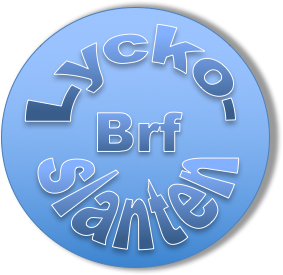 Infobrev december2016 StyrelsenHemsida: www.brf-lyckoslanten.webnode.seE-post: brflyckoslanten@gmail.comKontaktperson: Likki Paajanen, Lyktvägen 26A, likki.paajanen@telia.comEkonomi/avgiftshöjningBrf Lyckoslanten har god ekonomi men för att kunna behålla den och bemöta de annonserade avgiftshöjningarna både från Vakin som sköter vår sophantering och från HSB som är vår förvaltare har styrelsen beslutat om en avgiftshöjning på en procent (1%) av årsavgiften. Höjningen gäller from 2017-01-01. Januariavin kommer också att inkludera kostnaden för filterbytet. GästparkeringarDet finns egentligen inga gästparkeringsplatser inom vår bostadsrättsförening. Vi har dock ett antal handikapparkeringsplatser som kan användas som gästparkering så länge de är inte uthyrda. Boende inom bostadsrättsföreningen får inte stå på gästparkeringar/handikapparkeringsplatser. Handikapparkering har en handikappmarkering: 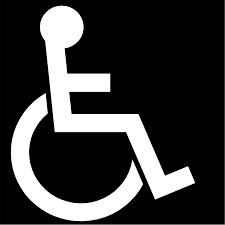 I den nedersta carporten, ytters mot Alfens Allé, bredvid p-plats 41 (Handikapplatsen i den översta carporten är uthyrd)Vid Lyktvägen 2A, bredvid p-plats 1Vid Lyktvägen 28A, bredvid p-plats 67Vid Lyktvägen 18A, bredvid p-plats 54Framför Lyktvägen 14A.Serviceläge på ytterdörrens låsDet går att ställa låsen på våra ytterdörrar i ”serviceläge”, så att vår vaktmästare från HSB som har huvudnyckeln kan låsa upp dörren om behov finns vid eventuella åtgärder av felanmälan eller tex vid filterbyte som är/varit aktuellt. Instruktion för hur man gör finns på bostadsrättsföreningens hemsida.SophanteringVår bostadsrättsförening betalar i dag höga avgifter för sophämtning, soporna vägs och vi betalar per kilo hushållsavfall som Vakin hämtar. Matavfallet som läggs i de bruna papperspåsarna och slängs i kärlen för matavfall betalar vi än så länge ingenting för. Det är viktigt att endast matavfall i bruna papperspåsar slängs där, om Vakin vid en kontroll upptäcker plastpåsar i kärlen avsedda för matavfall får vi börja betala kilopris även för matavfallet. Hur vi i föreningen hanterar och slänger våra sopor påverkar i förlängningen våra hyror. Styrelsen uppmanar därför alla att vara noga med att slänga hushållsavfall i kärlen avsedda för detta och de bruna papperspåsarna med matavfall i kärlen avsedda för matavfall. Styrelsen uppmanar också våra boende att sopsortera efter bästa förmåga. Närmaste återvinningsstationerna finns intill OKQ8 på Carlslid och vid Ica Maxi på Strömpilen.StyrelsearbeteAtt sitta i styrelsen:I dagsläget sitter vi fem (5) ordinarie ledamöter i styrelsen och vi har plats för ytterligare två (2) ledamöter och tre (3) suppleanter.Styrelsearbete är ett roligt och varierande hedersuppdrag och det är här man har chansen att vara med att påverka och komma med idéer angående våra hus, utemiljö och ekonomi mm. Vi träffas ungefär en kväll i månaden och vi hjälps alla åt att fördela uppgifterna. Som ledamot är du med i den ordinarie styrelsen och har rösträtt samt ett eller ett par egna ansvarsområden. Som suppleant har du ingen rösträtt eller ansvarsområde, utan du hoppar in då någon av ledamöterna är förhindrad att delta på styrelsemötet. Då for du som suppleant rösträtt vid det tillfället. Både som ledamot och suppleant får man vara med på alla möten och komma med idéer och förslag. Att vara suppleant är ett ypperligt tillfälle att mjukstarta sig in i styrelsen.Ju fler vi är desto roligare och lättare blir styrelsearbetet. Är du intresserad att vara med i styrelsen; hör av dig då till vår valberedning som kommer att presenterar förslag på nya namn till styrelsen vid nästkommande ordinarie föreningsstämma våren 2017.Valberedning:Hannes Parkell – hannessandstrom@gmail.comMona Roukachi -  mona.roukachi@gmail.com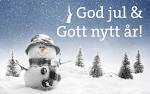 önskar brf Lyckoslantens styrelse